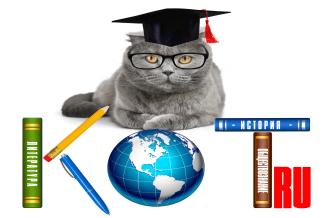 БЛАНК ОТВЕТОВДАННЫЕ УЧАСТНИКА:ОТВЕТЫ:Заполненный БЛАНК ОТВЕТОВ необходимо отправить на электронный адрес: ruskotru@mail.ruОбязательно прикрепите к электронному письму чек об оплате за участие.Название олимпиады (конкурса, викторины)«ТВОРЧЕСТВО А. С. ПУШКИНА»ФИО участникаКласс/группаУчебное заведение, город (д/с, школа, ССУЗ) ФИО преподавателя-наставникаАдрес электронной почты преподавателяАдрес электронной почты участникаНомер задания12345678910111213141516171819202122232425